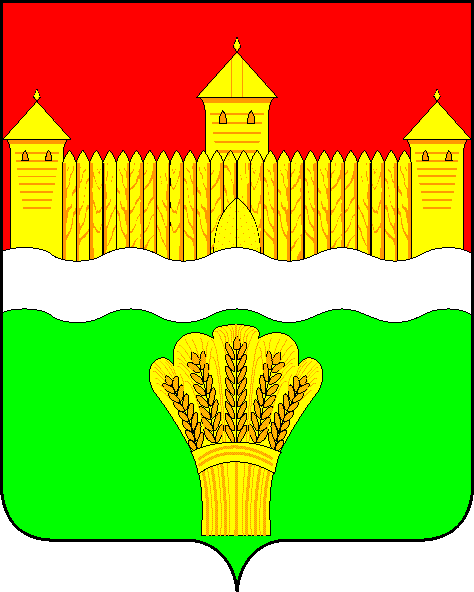 КЕМЕРОВСКАЯ ОБЛАСТЬ-КУЗБАСССОВЕТ НАРОДНЫХ ДЕПУТАТОВКЕМЕРОВСКого муниципального ОКРУГАПЕРВОГО СОЗЫВАСЕССИЯ № 9РЕШЕНИЕот «21» мая 2020 г. № 167г. КемеровоО назначении публичных слушаний по проекту решенияСовета народных депутатов Кемеровского муниципального округа«Об исполнении бюджета Березовского сельского поселенияза 2019 год»Руководствуясь п.2 ч.3 ст.28 Федерального закона от 06.10.2003 № 131-ФЗ «Об общих принципах организации местного самоуправления в Российской Федерации», Уставом муниципального образования Кемеровский муниципальный округ Кемеровской области-Кузбасса, решением Совета народных депутатов Кемеровского муниципального округа от 27.02.2020 № 64 «Об утверждении Положения о бюджетном процессе в Кемеровском муниципальном округе», решением Совета народных депутатов Кемеровского муниципального округа от 24.12.2019 № 19 «Об утверждении Положения о порядке организации и проведения публичных слушаний на территории Кемеровского муниципального округа», Совет народных депутатов Кемеровского муниципального округа:РЕШИЛ:1. Принять проект решения «Об исполнении бюджета Березовского сельского поселения за 2019 год» согласно приложению 1 к настоящему решению.1. Назначить публичные слушания по проекту решения Совета народных депутатов Кемеровского муниципального округа «Об исполнении бюджета Березовского сельского поселения за 2019 год».2. Определить дату проведения публичных слушаний 23.06.2020, время проведения с 15 ч. 30 м.3. Определить место проведения публичных слушаний: г. Кемерово, ул. Совхозная, 1-А, Совет народных депутатов Кемеровского муниципального округа, кабинет 36.4. Создать комиссию по проекту решения Совета народных депутатов Кемеровского муниципального округа «Об исполнении бюджета Березовского сельского поселения за 2019 год» согласно приложению 2 к настоящему решению.	5. Замечания и предложения по вопросам, обсуждаемым на Слушаниях, могут быть представлены в срок до 21.06.2020:- по адресу: г. Кемерово, ул. Совхозная, 1-А, Совет народных депутатов Кемеровского муниципального округа, кабинет 36, телефон для консультаций 75-29-05.	Замечания и предложения по вопросам, обсуждаемым на Слушаниях, представляются письменно по форме согласно приложению 3 к настоящему решению.	6. Опубликовать решение в газете «Заря» и на официальном сайте Совета народных депутатов Кемеровского муниципального округа в информационно-телекоммуникационной сети «Интернет» (snd-kmr.ru) и обнародовать в местах, предназначенных для официального опубликования информации и указанных в Уставе Кемеровского муниципального округа, совместно с проектом муниципального правового акта, выносимого на слушания и информацией о месте и времени проведения публичных слушаний не позднее, чем через 3 дня после принятия такого решения и не позднее, чем за 7 дней до проведения слушаний.	7. Контроль за исполнением настоящего решения возложить на Евдокимова Н.Я. – председателя комитета по бюджету, налогам и предпринимательству.	8. Решение вступает в силу с момента подписания.Председатель Совета народных депутатов Кемеровского муниципального округа                                      В.В. Харланович Глава округа                                                                                  М.В. КоляденкоПриложение 1к решению Совета народных депутатовКемеровского муниципального округаот «21» мая 2020 г. № 167КЕМЕРОВСКАЯ ОБЛАСТЬ - КУЗБАСССОВЕТ НАРОДНЫХ ДЕПУТАТОВКЕМЕРОВСКОГО МУНИЦИПАЛЬНОГО ОКРУГАПЕРВОГО СОЗЫВАСЕССИЯ №___РЕШЕНИЕот «___»__________№ _______г. КемеровоОб исполнении бюджета Березовского сельского поселения за 2019 годРассмотрев материалы, представленные – главой Кемеровского муниципального округа Коляденко М.В. в соответствии с Уставом Кемеровского муниципального округа и с Бюджетным кодексом Российской Федерации, Совет народных депутатов Кемеровского муниципального округа РЕШИЛ:          1. Утвердить годовой отчёт об исполнении бюджета Березовского сельского поселения (далее - бюджет поселения) за 2019 год с общим объемом доходов бюджета поселения в сумме 39 138,6 тыс. рублей, с общим объемом расходов бюджета поселения в сумме 39 203,5 тыс. рублей, дефицитом бюджета поселения в сумме 64,9 тыс. рублей.2.  Утвердить показатели доходов бюджета поселения за 2019 год по кодам классификации доходов бюджетов согласно приложению 1 к настоящему решению.        3. Утвердить показатели расходов бюджета поселения за 2019 год по целевым статьям (муниципальным программам и непрограммным направлениям деятельности), группам и подгруппам видов классификации расходов бюджетов согласно приложению 2 к настоящему решению.         4. Утвердить показатели расходов бюджета поселения за 2019 год по ведомственной структуре расходов бюджетов согласно приложению 3 к настоящему решению.         5.  Утвердить показатели расходов бюджета поселения за 2019 год по разделам, подразделам классификации расходов бюджетов согласно приложению 4 к настоящему решению.  6. Утвердить показатели источников финансирования дефицита бюджета за 2019 год по кодам классификации источников финансирования дефицитов бюджетов согласно приложению 5 к настоящему решению.         7.Настоящее решение опубликовать в газете «Заря» и на официальном сайте администрации Кемеровского муниципального округа в информационно-телекоммуникационной сети «Интернет».         8. Контроль за исполнением настоящего решения   возложить на             Н.Я. Евдокимова -председателя комитета по бюджету, налогам и предпринимательству.9. Настоящее решение вступает в силу после его официального опубликования.Председатель Совета народных депутатовКемеровского муниципального округа                                 В.В. ХарлановичГлава округа                                                                                   М.В. КоляденкоПриложение 2к решению Совета народных депутатовКемеровского муниципального округа"Об исполнении бюджета Березовскогосельского поселения за 2019 год                                                                                                                 от                           №Показатели расходов бюджета поселения за 2019 год по целевым статьям, группам и подгруппам видов классификации расходов бюджета(тыс.рублей)                           (тыс.рублей)                                                            (тыс. рублей)Показатели источников финансирования дефицита бюджета сельского поселения за 2019 год по кодам классификации источников финансирования дефицита бюджетов(тыс.рублей)Приложение 2 к решению Совета народных депутатовКемеровского муниципального округаот «21» мая 2020 г. № 167Состав комиссии по проведению публичных слушанийпо проекту  решения «Об исполнении бюджетаБерезовского сельского поселения за 2019 год»	Председатель комиссии:	Евдокимов Николай Яковлевич – председатель комитета по бюджету, налогам и предпринимательству.	Заместитель председателя комиссии:	Поликов Сергей Николаевич – депутат Совета народных депутатов Кемеровского муниципального округа.	Секретарь комиссии:	Поликов Антон Андреевич – советник председателя Совета народных депутатов Кемеровского муниципального округа.	Члены комиссии:	Федотова Ольга Владимировна – депутат Совета народных депутатов Кемеровского муниципального округа;		Бурковская Людмила Викторовна – начальник финансового управления Кемеровского района;	Крашенинина Валентина Михайловна – председатель Контрольно-счетной палаты Кемеровского муниципального округа;Приложение 3к решению Совета народных депутатовКемеровского муниципального округаот «21» мая 2020 г. № 167ЗАМЕЧАНИЯ И ПРЕДЛОЖЕНИЯ
на публичные слушания по проекту решения Совета народных депутатов Кемеровского муниципального округа «Об исполнении бюджета Березовского сельского поселения за 2019 год»назначенные на __.06.2020
1. Заполняется физическим лицом:
Фамилия, имя, отчество (последнее - при наличии)  ______________________________________________________________
Адрес регистрации по месту жительства, контактный телефон ______________________________________________________________2. Заполняется представителем юридического лица, общественного объединения без прав юридического лица:Фамилия, имя, отчество (последнее - при наличии) представителя ______________________________________________________________
Адрес регистрации юридического лица (адрес регистрации по месту жительства представителя), контактный телефон ______________________________________________________________3. Заполняется представившим замечания и предложения лицом:Личная подпись и дата представления замечаний и предложений ______________________________________________________________   Приложение 1к решению Совета народных депутатовКемеровского муниципального округа"Об исполнении бюджета Березовского сельского поселения за 2019 год"                                                                                   от                   №   Приложение 1к решению Совета народных депутатовКемеровского муниципального округа"Об исполнении бюджета Березовского сельского поселения за 2019 год"                                                                                   от                   №   Приложение 1к решению Совета народных депутатовКемеровского муниципального округа"Об исполнении бюджета Березовского сельского поселения за 2019 год"                                                                                   от                   №   Приложение 1к решению Совета народных депутатовКемеровского муниципального округа"Об исполнении бюджета Березовского сельского поселения за 2019 год"                                                                                   от                   №   Приложение 1к решению Совета народных депутатовКемеровского муниципального округа"Об исполнении бюджета Березовского сельского поселения за 2019 год"                                                                                   от                   №Показатели доходов бюджета поселения за 2019 год по кодам классификации доходов бюджетаПоказатели доходов бюджета поселения за 2019 год по кодам классификации доходов бюджетаПоказатели доходов бюджета поселения за 2019 год по кодам классификации доходов бюджетаПоказатели доходов бюджета поселения за 2019 год по кодам классификации доходов бюджетаПоказатели доходов бюджета поселения за 2019 год по кодам классификации доходов бюджетаПоказатели доходов бюджета поселения за 2019 год по кодам классификации доходов бюджетаПоказатели доходов бюджета поселения за 2019 год по кодам классификации доходов бюджетаПоказатели доходов бюджета поселения за 2019 год по кодам классификации доходов бюджета(тыс. руб.)(тыс. руб.)(тыс. руб.)(тыс. руб.)(тыс. руб.)(тыс. руб.)(тыс. руб.)(тыс. руб.)код администраторакод администратораКод дохода  Код дохода  Наименования групп, подгрупп, статей, подстатей, элементов, программ (подпрограмм), кодов экономической классификацииНаименования групп, подгрупп, статей, подстатей, элементов, программ (подпрограмм), кодов экономической классификацииИсполненоИсполнено1821829 482,39 482,31821821 01 00000 00 0000 0001 01 00000 00 0000 000НАЛОГИ НА ПРИБЫЛЬ, ДОХОДЫНАЛОГИ НА ПРИБЫЛЬ, ДОХОДЫ793,4793,41821821 01 02000 01 0000 1101 01 02000 01 0000 110Налог на доходы физических лицНалог на доходы физических лиц793,4793,41821821 01 02010 01 1000 1101 01 02010 01 1000 110Налог на доходы физических лиц с доходов, полученных в виде дивидендов от долевого участия в деятельности организацийНалог на доходы физических лиц с доходов, полученных в виде дивидендов от долевого участия в деятельности организаций720,8720,81821821 01 02010 01 2100 1101 01 02010 01 2100 110Налог на доходы физических лиц с доходов, полученных в виде дивидендов от долевого участия в деятельности организацийНалог на доходы физических лиц с доходов, полученных в виде дивидендов от долевого участия в деятельности организаций6,66,61821821 01 02010 01 3000 1101 01 02010 01 3000 110Налог на доходы физических лиц с доходов, полученных в виде дивидендов от долевого участия в деятельности организацийНалог на доходы физических лиц с доходов, полученных в виде дивидендов от долевого участия в деятельности организаций23,223,21821821 01 02020 01 1000 1101 01 02020 01 1000 110Налог на доходы физических лиц с доходов, облагаемых по налоговой ставке, установленной пунктом 1 статьи 224 Налогового кодекса Российской ФедерацииНалог на доходы физических лиц с доходов, облагаемых по налоговой ставке, установленной пунктом 1 статьи 224 Налогового кодекса Российской Федерации13,813,81821821 01 02020 01 2100 1101 01 02020 01 2100 110Налог на доходы физических лиц с доходов, облагаемых по налоговой ставке, установленной пунктом 1 статьи 224 Налогового кодекса Российской ФедерацииНалог на доходы физических лиц с доходов, облагаемых по налоговой ставке, установленной пунктом 1 статьи 224 Налогового кодекса Российской Федерации0,20,21821821 01 02020 01 3000 1101 01 02020 01 3000 110Налог на доходы физических лиц с доходов, облагаемых по налоговой ставке, установленной пунктом 1 статьи 224 Налогового кодекса Российской ФедерацииНалог на доходы физических лиц с доходов, облагаемых по налоговой ставке, установленной пунктом 1 статьи 224 Налогового кодекса Российской Федерации0,020,021821821 01 02030 01 1000 1101 01 02030 01 1000 110Налог на доходы физических лиц с доходов, полученных физическими лицами, не являющимися налоговыми резидентами Российской ФедерацииНалог на доходы физических лиц с доходов, полученных физическими лицами, не являющимися налоговыми резидентами Российской Федерации28,428,41821821 01 02030 01 2100 1101 01 02030 01 2100 110Налог на доходы физических лиц с доходов, полученных физическими лицами, не являющимися налоговыми резидентами Российской ФедерацииНалог на доходы физических лиц с доходов, полученных физическими лицами, не являющимися налоговыми резидентами Российской Федерации0,060,061821821 01 02030 01 3000 1101 01 02030 01 3000 110Налог на доходы физических лиц с доходов, полученных физическими лицами, не являющимися налоговыми резидентами Российской ФедерацииНалог на доходы физических лиц с доходов, полученных физическими лицами, не являющимися налоговыми резидентами Российской Федерации0,50,51821821 01 02050 01 1000 1101 01 02050 01 1000 110Налог на доходы физических лиц с доходов, полученных в виде процентов по облигациям с ипотечным покрытием, эмитированным до 1 января 2007 года, а также с доходов учредителей доверительного управления ипотечным покрытием, полученных на основании приобретения ипотечных сертификатов участияНалог на доходы физических лиц с доходов, полученных в виде процентов по облигациям с ипотечным покрытием, эмитированным до 1 января 2007 года, а также с доходов учредителей доверительного управления ипотечным покрытием, полученных на основании приобретения ипотечных сертификатов участия-0,2-0,21821821 01 02050 01 2100 1101 01 02050 01 2100 110Налог на доходы физических лиц с доходов, полученных в виде процентов по облигациям с ипотечным покрытием, эмитированным до 1 января 2007 года, а также с доходов учредителей доверительного управления ипотечным покрытием, полученных на основании приобретения ипотечных сертификатов участияНалог на доходы физических лиц с доходов, полученных в виде процентов по облигациям с ипотечным покрытием, эмитированным до 1 января 2007 года, а также с доходов учредителей доверительного управления ипотечным покрытием, полученных на основании приобретения ипотечных сертификатов участия0,0040,0041001001 03 00000 00 0000 0001 03 00000 00 0000 000НАЛОГИ НА ТОВАРЫ, (РАБОТЫ, УСЛУГИ), РЕАЛИЗУЕМЫЕ НА ТЕРРИТОРИИ РОССИЙСКОЙ ФЕДЕРАЦИИ)НАЛОГИ НА ТОВАРЫ, (РАБОТЫ, УСЛУГИ), РЕАЛИЗУЕМЫЕ НА ТЕРРИТОРИИ РОССИЙСКОЙ ФЕДЕРАЦИИ)2 211,82 211,81001001 03 02000 01 0000 1101 03 02000 01 0000 110Акцизы по подакцизным товарам (продукции), производимым на территории Российской ФедерацииАкцизы по подакцизным товарам (продукции), производимым на территории Российской Федерации2 211,82 211,81821821 05 00000 00 0000 0001 05 00000 00 0000 000НАЛОГИ НА СОВОКУПНЫЙ ДОХОДНАЛОГИ НА СОВОКУПНЫЙ ДОХОД61,461,41821821 05 03010 01 0000 1101 05 03010 01 0000 110Единый сельскохозяйственный налогЕдиный сельскохозяйственный налог61,461,41821821 06 00000 00 0000 0001 06 00000 00 0000 000НАЛОГИ НА ИМУЩЕСТВОНАЛОГИ НА ИМУЩЕСТВО2 128,52 128,51821821 06 01030 10 0000 1101 06 01030 10 0000 110Налог на имущество физических лиц, взимаемый по ставкам, применяемым к объектам налогообложения, расположенным в границах поселенийНалог на имущество физических лиц, взимаемый по ставкам, применяемым к объектам налогообложения, расположенным в границах поселений2 128,52 128,51821821 06 00000 00 0000 0001 06 00000 00 0000 000ЗЕМЕЛЬНЫЙ НАЛОГЗЕМЕЛЬНЫЙ НАЛОГ6 499,06 499,01821821 06 06033 10 0000 1101 06 06033 10 0000 110Земельный налог, взимаемый по ставкам, установленным в соответствии с подпунктом 1 пункта 1 статьи 394 Налогового Кодекса Российской Федерации и применяемым к объектам налогообложения, расположенных в границах поселенийЗемельный налог, взимаемый по ставкам, установленным в соответствии с подпунктом 1 пункта 1 статьи 394 Налогового Кодекса Российской Федерации и применяемым к объектам налогообложения, расположенных в границах поселений3 085,13 085,11821821 06 06043 10 0000 1101 06 06043 10 0000 110Земельный налог, взимаемый по ставкам, установленным в соответствии с подпунктом 2 пункта 1 статьи 394 Налогового Кодекса Российской Федерации и применяемым к объектам налогообложения, расположенных в границах поселенийЗемельный налог, взимаемый по ставкам, установленным в соответствии с подпунктом 2 пункта 1 статьи 394 Налогового Кодекса Российской Федерации и применяемым к объектам налогообложения, расположенных в границах поселений3 413,93 413,99609601 08 00000 00 0000 0001 08 00000 00 0000 000ГОСУДАРСТВЕННАЯ ПОШЛИНАГОСУДАРСТВЕННАЯ ПОШЛИНА12,012,09609601 08 04020 01 1000 1101 08 04020 01 1000 110Государственная пошлина за совершение нотариальных действий должностными лицами органов местного самоуправленияГосударственная пошлина за совершение нотариальных действий должностными лицами органов местного самоуправления12,012,09609602 00 00000 00 0000 0002 00 00000 00 0000 000БЕЗВОЗМЕЗДНЫЕ ПОСТУПЛЕНИЯБЕЗВОЗМЕЗДНЫЕ ПОСТУПЛЕНИЯ27 432,627 432,69609602 02 00000 00 0000 0002 02 00000 00 0000 000Безвозмездные поступления от других бюджетов бюджетной системы Российской ФедерацииБезвозмездные поступления от других бюджетов бюджетной системы Российской Федерации27 350,927 350,99609602 02 15000 00 0000 0002 02 15000 00 0000 000Дотации бюджетам субъектов Российской Федерации и муниципальных образованийДотации бюджетам субъектов Российской Федерации и муниципальных образований23 825,723 825,79609602 02 15001 10 0000 1502 02 15001 10 0000 150Дотации бюджетам поселений на выравнивание бюджетной обеспеченностиДотации бюджетам поселений на выравнивание бюджетной обеспеченности23 825,723 825,79609602 02 35000 00 0000 0002 02 35000 00 0000 000Субвенции бюджетам субъектов Российской Федерации и муниципальных образованийСубвенции бюджетам субъектов Российской Федерации и муниципальных образований243,8243,89609602 02 03015 10 0000 1502 02 03015 10 0000 150Субвенции бюджетам на осуществление первичного воинского учёта на территориях, где отсутствуют военные комиссариатыСубвенции бюджетам на осуществление первичного воинского учёта на территориях, где отсутствуют военные комиссариаты243,8243,89609602 02 40000 00 0000 0002 02 40000 00 0000 000Межбюджетные трансферты, передаваемые бюджетам муниципальных образований на осуществление части полномочий по решению вопросов местного значения в соответствии с заключенными соглашениямиМежбюджетные трансферты, передаваемые бюджетам муниципальных образований на осуществление части полномочий по решению вопросов местного значения в соответствии с заключенными соглашениями3 281,33 281,39609602 02 40014 10 0000 1502 02 40014 10 0000 150Межбюджетные трансферты, передаваемые бюджетам муниципальных образований на осуществление части полномочий по решению вопросов местного значения в соответствии с заключенными соглашениямиМежбюджетные трансферты, передаваемые бюджетам муниципальных образований на осуществление части полномочий по решению вопросов местного значения в соответствии с заключенными соглашениями415,0415,09609602 02 49999 10 0000 1502 02 49999 10 0000 150Прочие межбюджетные трансферты, передаваемые бюджетам сельских поселений.Прочие межбюджетные трансферты, передаваемые бюджетам сельских поселений.2 866,32 866,39609602 07 00000 00 0000 0002 07 00000 00 0000 000ПРОЧИЕ БЕЗВОЗМЕЗДНЫЕ ПОСТУПЛЕНИЯПРОЧИЕ БЕЗВОЗМЕЗДНЫЕ ПОСТУПЛЕНИЯ81,781,79609602 07 05020 10 0300 1502 07 05020 10 0300 150Поступления от денежных пожертвований, предоставляемых физическими лицами получателями средств бюджетов сельских поселений (на реализацию проектов инициативного бюджетирования "Твой Кузбасс-твоя инициатива" в Кемеровской области)Поступления от денежных пожертвований, предоставляемых физическими лицами получателями средств бюджетов сельских поселений (на реализацию проектов инициативного бюджетирования "Твой Кузбасс-твоя инициатива" в Кемеровской области)7,17,19609602 07 05030 10 0300 1502 07 05030 10 0300 150Поступления от денежных пожертвований, предоставляемых физическими лицами получателями средств бюджетов сельских поселений (на реализацию проектов инициативного бюджетирования "Твой Кузбасс-твоя инициатива" в Кемеровской области)Поступления от денежных пожертвований, предоставляемых физическими лицами получателями средств бюджетов сельских поселений (на реализацию проектов инициативного бюджетирования "Твой Кузбасс-твоя инициатива" в Кемеровской области)74,674,6ДОХОДЫ БЮДЖЕТА — ВСЕГОДОХОДЫ БЮДЖЕТА — ВСЕГО39 138,639 138,6НаименованиеМуниципальная программаПодпрограммаОсновное мероприятиеМероприятиеВид расходовИсполненоМуниципальная программа Березовского сельского поселения Кемеровского муниципального района «Ремонт, содержание дорог общего пользования в границах Березовского сельского поселения Кемеровского муниципального района»016846,6Подпрограмма «Обеспечение содержания, ремонта дорог общего пользования Березовского сельского поселения Кемеровского муниципального района»011006846,6Ремонт земляного полотна, дорожной одежды и элементов обустройства автомобильных дорог общего пользования01100100102203,5Иные межбюджетные трансферты01100100105402203,5Содержание дорог Березовского сельского поселения» 01100100204478,0Иные закупки товаров, работ и услуг для обеспечения государственных (муниципальных) нужд01100100202404478,0Обустройство дорожных знаков, краски для дорожной разметки0110010030165,1Иные закупки товаров, работ и услуг для обеспечения государственных (муниципальных) нужд0110010030240165,1Муниципальная программа Березовского сельского поселения Кемеровского муниципального района «Комплексное благоустройство Березовского сельского поселения Кемеровского муниципального района »0214230,5Подпрограмма «Энергоснабжение и повышение энергетической эффективности на территории Березовского сельского поселения Кемеровского муниципального района»0214780,9Обслуживание сетей уличного освещения0210010040403,4Иные закупки товаров, работ и услуг для обеспечения государственных (муниципальных) нужд0210010040240403,4Содержание уличного освещения02100100504377,5Иные закупки товаров, работ и услуг для обеспечения государственных (муниципальных) нужд02100100502404377,5Уплата налогов, сборов и иных платежей обязательных платежей в бюджетную систему Российской Федерации02100100508505,9Подпрограмма «Озеленение территории Березовского сельского поселения Кемеровского муниципального района»0220000000741,7Содержание зеленого насаждения сельского поселения022001006038,1Иные закупки товаров, работ и услуг для обеспечения государственных (муниципальных) нужд022001007024038,1Спиливание, вырубка деревьев0220010070317,3Иные закупки товаров, работ и услуг для обеспечения государственных (муниципальных) нужд0220010070240317,3Скос сорной растительности, скос дикорастущей конопли0220010080386,3Иные закупки товаров, работ и услуг для обеспечения государственных (муниципальных) нужд0220010080240386,3Подпрограмма «Повышение уровня комфортности и чистоты на территории Березовского сельского поселения Кемеровского муниципального района»02300000008708,0Содержание территории поселения в соответствии с санитарными, техническими нормами и правилами02300100903974,6Установка малых архитектурных форм и других элементов комплексного благоустройства0230010091321,8Иные закупки товаров, работ и услуг для обеспечения государственных (муниципальных) нужд0230010091240321,8Прочие мероприятия по благоустройству02300100923237,9Иные закупки товаров, работ и услуг для обеспечения государственных (муниципальных) нужд02300100922403237,9Содержание парков0230010093415,0Иные закупки товаров, работ и услуг для обеспечения государственных (муниципальных) нужд0230010093240415,0Организация сбора и вывоза бытовых отходов и мусора02300101003122,8Иные закупки товаров, работ и услуг для обеспечения государственных (муниципальных) нужд02300101002403122,8Присвоение адресов объектам адресации, изменение, аннулирование адресов, присвоение наименований элементам улично -дорожной сети (за исключением автомобильных дорог федерального значения, автомобильных дорог регионального или межмуниципального значения, местного значения муниципального района), наименований элементам планировочной структуры в границах поселения, изменение, аннулирование таких наименований, размещение информации в государственном адресном реестре023001012038,1Иные закупки товаров, работ и услуг для обеспечения государственных (муниципальных) нужд023001012024038,1Содержание мест захоронения, содержание памятников воинской славы0230010130150,2Иные закупки товаров, работ и услуг для обеспечения государственных (муниципальных) нужд0230010130240150,2Резервный фонд администрации Березовского сельского поселения023001901094,0Резервный фонд. Иные закупки товаров, работ и услуг для обеспечения государственных (муниципальных) нужд023001901024094,0Реализация проектов инициативного бюджетирования "Твой Кузбасс -твоя инициатива"02300734201195,4Иные закупки товаров, работ и услуг для обеспечения государственных (муниципальных) нужд02300734202401195,4Реализация проектов инициативного бюджетирования "Твой Кузбасс -твоя инициатива"02300S3420132.8Иные закупки товаров, работ и услуг для обеспечения государственных (муниципальных) нужд02300S3420240132.8Муниципальная программа Березовского сельского поселения Кемеровского муниципального района «Обеспечение безопасности условий жизни и деятельности населения»03173.1Подпрограмма «Обеспечение первичных мер пожарной безопасности в границах населенных пунктов Березовского сельского поселения»0310000000173.1Содержание и обеспечение первичных мер пожарной безопасности0310010140173.1Иные закупки товаров, работ и услуг для обеспечения государственных (муниципальных) нужд0310010140240173.1Муниципальная программа Березовского сельского поселения «Социальная поддержка и социальное обслуживание граждан»  04428.6Ежемесячная доплата к пенсии за выслугу лет служащим, замещавшим муниципальные должности муниципальной службы 0410085010428.6Иные пенсии, социальные доплаты к пенсии для обеспечения государственных (муниципальных) нужд0410085010310428.6Муниципальная программа Березовского сельского поселения Кемеровского муниципального района «ОРГАНИЗАЦИЯ ДЕЯТЕЛЬНОСТИ ОРГАНОВ МЕСТНОГО САМОУПРАВЛЕНИЯ МУНИЦИПАЛЬНОГО ОБРАЗОВАНИЯ»0517524,7Обеспечение деятельности главы Березовского сельского поселения05000786,0Расходы на выплаты персоналу государственных (муниципальных) органов0500019020120786.0Обеспечение деятельности администрации Березовского сельского поселения05000190306236,8Расходы на выплаты персоналу государственных (муниципальных) органов05000190301204135,2Иные закупки товаров, работ и услуг для обеспечения государственных (муниципальных) нужд05000190302402006,6Уплата налогов, сборов и иных платежей050001903085068,9Иные межбюджетные трансферты050001903054026,3Подпрограмма «Осуществление первичного воинского учета на территориях, где отсутствуют военные комиссариаты»05000243,8Осуществление первичного воинского учета на территориях, где отсутствуют военные комиссариаты0500051180371,3Расходы на выплаты персоналу государственных (муниципальных) органов0500051180120238,1Иные закупки товаров, работ и услуг для обеспечения государственных (муниципальных) нужд05000511802405,7Подпрограмма «Обеспечение деятельности учреждений домов культуры и кинематографии»0500010172,7Обеспечение деятельности учреждений домов культуры и кинематографии050001916010172,7Иные межбюджетные трансферты050001916054010172,7Резервный фонд Администрации Березовского сельского поселения050001901085,4Иные закупки товаров, работ и услуг для обеспечения государственных (муниципальных) нужд050001901024085,4ИТОГО39203,5Приложение 3к решению Совета народных депутатовКемеровского муниципального округа"Об исполнении бюджета Березовскогосельского поселения за 2019 год"	от                               №Приложение 3к решению Совета народных депутатовКемеровского муниципального округа"Об исполнении бюджета Березовскогосельского поселения за 2019 год"	от                               №Показатели расходов бюджета поселения за 2019 годпо ведомственной структуре расходов бюджета поселенияНаименованиеВедомствоРазделПодразделЦелевая статьяВид расходовИсполненоадминистрация Березовского сельского поселения960Обеспечение деятельности Главы Березовского сельского поселения (расходы на выплаты персоналу государственных (муниципальных) органов)960010205000 19020120786,0Обеспечение деятельности администрации Березовского сельского поселения (расходы на выплаты персоналу государственных (муниципальных) органов)960010405000 190301204135,1Обеспечение деятельности администрации Березовского сельского поселения (иные закупки товаров, работ и услуг для обеспечения государственных (муниципальных) услуг960010405000 190302402006,6Обеспечение деятельности администрации Березовского сельского поселения (иные межбюджетные трансферты)960010405000 1903054026,3Обеспечение деятельности администрации Березовского сельского поселения уплата налогов, сборов и иных платежей)960010405000 1903085068,8Обеспечение деятельности первичного воинского учета на территории Березовского сельского поселения (расходы на выплаты персоналу казенных учреждений)960020305000 51180120238,1Обеспечение деятельности первичного воинского учета на территории Березовского сельского поселения (иные закупки товаров, работ и услуг для обеспечения государственных (муниципальных) нужд)960020305000 511802405,7Резервный фонд. Содержание и обеспечение первичных мер безопасности на водных объектах (иные закупки товаров, работ и услуг для обеспечения государственных (муниципальных) нужд960030905000 1901024073,8Содержание и обеспечение первичных мер безопасности (иные закупки товаров, работ и услуг для обеспечения государственных (муниципальных) нужд960030903100 10140240173,1Ремонт земляного полотна, дорожной одежды и элементов обустройства автомобильных дорог общего пользования (иные межбюджетные трансферты)960040901100 100105402203,5Содержание дорог Березовского сельского поселения (иные закупки товаров, работ и услуг для обеспечения государственных (муниципальных) нужд960040901100 100202404478,0Обустройство дорожных знаков, краски для дорожной разметки (иные закупки товаров, работ и услуг для обеспечения государственных (муниципальных) нужд960040901100 10130240165,1Обслуживание сетей уличного освещения (иные закупки товаров, работ и услуг для обеспечения государственных (муниципальных) нужд960050302100 10040240403.4Содержание уличного освещения (иные закупки товаров, работ и услуг для обеспечения государственных (муниципальных) нужд960050302100 100502404371.7Содержание уличного освещения (уплата налогов, сборов и иных платежей)960050302100 100508505,9Содержание зеленого насаждения сельского поселения (иные закупки товаров, работ и услуг для обеспечения государственных (муниципальных) нужд960050302200 1006024038,1Спиливание, вырубка деревьев (иные закупки товаров, работ и услуг для обеспечения государственных (муниципальных) нужд960050302200 10070240317,3Скос сорной растительности, скос дикорастущей конопли (иные закупки товаров, работ и услуг для обеспечения государственных (муниципальных) нужд960050302200 10080240386,3Установка малых архитектурных форм и других элементов комплексного благоустройства (иные закупки товаров, работ и услуг для обеспечения государственных (муниципальных) нужд960050302300 10091240321,7Прочие мероприятия по благоустройству (иные закупки товаров, работ и услуг для обеспечения государственных (муниципальных) нужд960050302300 100922403237,9Содержание парков (иные закупки товаров, работ и услуг для обеспечения государственных (муниципальных) нужд960050302300 10093240415,0Организация сбора и вывоза бытовых отходов и мусора (иные закупки товаров, работ и услуг для обеспечения государственных (муниципальных) нужд960050302300 101002403122,8Присвоение адресов объектам адресации, изменение, аннулирование адресов, присвоение наименований элементам улично -дорожной сети (за исключением автомобильных дорог федерального значения, автомобильных дорог регионального или межмуниципального значения, местного значения муниципального района), наименований элементам планировочной структуры в границах поселения, изменение, аннулирование таких наименований, размещение информации в государственном адресном реестре (иные закупки товаров, работ и услуг для обеспечения государственных (муниципальных) нужд960050302300 1012024038,1Содержание мест захоронения, содержание памятников воинской славы (иные закупки товаров, работ и услуг для обеспечения государственных (муниципальных) нужд960050302300 10130240150,2Резервный фонд. Прочие мероприятия по благоустройству (иные закупки товаров, работ и услуг для обеспечения государственных (муниципальных) нужд)960050302300 1901024094,0Реализация проектов инициативного бюджетирования "Твой Кузбасс -твоя инициатива"(иные закупки товаров, работ и услуг для обеспечения государственных (муниципальных) нужд 960050302300 734202401195,3"Реализация проектов инициативного бюджетирования "Твой Кузбасс -твоя инициатива" в Кемеровской области"(иные закупки товаров, работ и услуг для обеспечения государственных (муниципальных) нужд960050302300 S3420240132,8Обеспечение деятельности учреждений домов культуры и кинематография (иные межбюджетные трансферты)960080105000 1916054010172,7Ежемесячная доплате к муниципальной пенсии за выслугу лет служащим, замещавшим муниципальные должности муниципальной службы в муниципальном образовании Березовского сельского поселения (публичные нормативные социальные выплаты гражданам)960100104100 85010310428,6Резервный фонд. (иные закупки товаров, работ и услуг для обеспечения государственных (муниципальных) нужд960110105000 1901024011,6ИТОГО39203,5Приложение 4к решению Совета народных депутатовКемеровского муниципального округа"Об исполнении бюджета Березовскогосельского поселения за 2019 год"	                    от                        №	 Приложение 4к решению Совета народных депутатовКемеровского муниципального округа"Об исполнении бюджета Березовскогосельского поселения за 2019 год"	                    от                        №	 Приложение 4к решению Совета народных депутатовКемеровского муниципального округа"Об исполнении бюджета Березовскогосельского поселения за 2019 год"	                    от                        №	 Показатели расходов бюджета поселения за 2019 годпо разделам и подразделам классификации расходов бюджетаПоказатели расходов бюджета поселения за 2019 годпо разделам и подразделам классификации расходов бюджетаПоказатели расходов бюджета поселения за 2019 годпо разделам и подразделам классификации расходов бюджета                         НаименованиеРазделПодразделИсполненоОбщегосударственные вопросы017022,8Функционирование высшего должностного лица субъекта Российской Федерации и муниципального образования0102786,0Функционирование Правительства Российской Федерации, высших исполнительных органов государственной власти субъектов Российской Федерации, местных администраций01046236,8Национальная оборона02243,8Мобилизационная и вневойсковая подготовка0203243,8Национальная безопасность и правоохранительная деятельность03246,9Обеспечение пожарной безопасности0310246,9Национальная экономика046846,6Дорожное хозяйство (дорожные фонды)04096846,6Жилищно-коммунальное хозяйство0514230,5Благоустройство050314230,5Культура, кинематография0810172,7Культура080110072,7Социальная политика10428,6Пенсионное обеспечение1001428,6Физическая культура и спорт1111,6Физическая культура110111,6Итого:39203,5Приложение 5к решению Совета народных депутатовКемеровского муниципального округа"Об исполнении бюджета Березовскогосельского поселения за 2019 год"                                                                                                   от                        №КодНаименованиеИсполнено001 01 05 00 00 00 0000 000Изменение остатков средств на счетах по учету       ср средств бюджета64,9001 01 05 00 00 00 0000 500Увеличение остатков средств бюджетов-39138,6001 01 05 02 00 00 0000 500Увеличение прочих остатков средств бюджетов-39138,6001 01 05 02 01 00 0000 510Увеличение прочих остатков денежных средств бюджетов-39138,6001 01 05 02 01 10 0000 510Увеличение прочих остатков денежных средств бюджетов сельского поселения-39138,6001 01 05 00 00 00 0000 600Уменьшение остатков средств бюджетов39203,5001 01 05 02 00 00 0000 600Уменьшение прочих остатков средств бюджетов39203,5001 01 05 02 01 00 0000 610Уменьшение прочих остатков денежных средств бюджетов39203,5001 01 05 02 01 10 0000 610Уменьшение прочих остатков денежных средств бюджетов сельского поселения39203,5Итого источников финансирования дефицита бюджетаИтого источников финансирования дефицита бюджета64,9№ п/пТекст структурной единицы
проекта решения «Об исполнении бюджета Березовского сельского поселения за 2019 год»Содержание
замечания /
предложенияОбоснование
необходимости учесть данное замечание /
предложение12341…